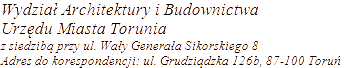 SPIS SPRAW – ROK 2024HASŁO KLASYFIKACYJNE Z RZECZOWEGO WYKAZU AKT: USTALENIE LOKALIZACJI INWESTYCJI CELU PUBLICZNEGOSYMBOL KLASYFIKACYJNY Z RZECZOWEGO WYKAZU AKT: 67338Budowa sieci kanalizacji sanitarnej do posesji przy ul. Jesiennej nr 22Jesienna obręb 35 dz. nr 350Toruńskie Wodociągi sp. z o. o. ul. Rybaki 31-35, ToruńRPW/29683/202412.04.202411.04.2024